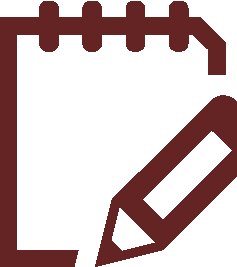 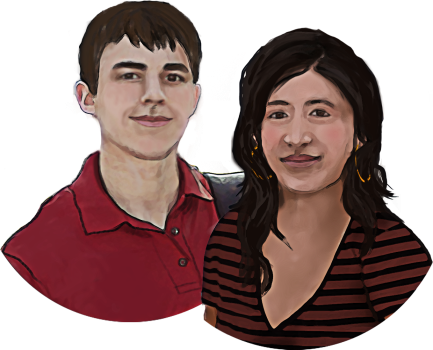 Ton lieu de résidence actuel Où demeures-tu actuellement?Demeures-tu dans une ville, dans un village ou en campagne ? ______________________________________________________À quel endroit ? _________________________________Ta vision pour ton avenir Est-ce que tu penses déménager dans l’avenir ?Si oui, quand aimerais-tu déménager? (coche toutes les réponses qui s’appliquent à toi)Ton lieu de résidence dans l’avenir  Lorsque tu t’imagines vivre ailleurs qu’à l’endroit où tu vis présentement, où t’imagines-tu vivre? Est-ce en ville, dans un village ou en campagne ? __________Processus d’évaluation des options                                     (Voir la  Fiche « Soutien à la prise de décision ») Identifie 4 options qui sont possibles pour toi. Identifie les avantages et les inconvénients de chacune des options. Y a-t-il des informations supplémentaires qui te permettraient d’approfondir ces options? Y a-t-il des personnes de ton réseau (famille, amis, enseignant, intervenant, employeur, etc.) avec qui tu peux discuter de tes différentes options? 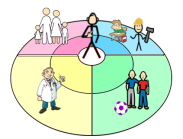 Qu’en pensent-ils?Révise le tableau en ajustant les avantages et les inconvénients à la lumière des nouvelles informations que tu as recueillies.Maintenant, mets en ordre tes options. Qu’est-ce qui t’attire dans ta première option ?Selon toi, quels sont les avantages de vivre à cet endroit ?Selon toi, quels sont les inconvénients à vivre à cet endroit ?Selon toi, que dois-tu faire pour être prêt à ce déménagement ?Tu peux maintenant placer cette fiche dans  Mon carnet de route dans la section  Chez moi.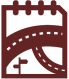 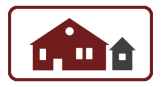 Avec mes parentsAvec des membres de ma parentéAvec d’autres adultes que je connaisEn famille d’accueilEn foyer de groupe En ressource intermédiaireEn chambre et pensionEn appartement avec des amisEn appartement seulEn logement avec ma « blonde » ou mon « chum »Autre :      Oui Non Lorsque j’aurai 18 ansLorsque j’aurai fini mon secondaireLorsque j’aurai terminé mes étudesLorsque j’aurai un emploiLorsque j’aurai des amis avec qui déménagerLorsque j’aurai une « blonde » ou un « chum » avec qui vivreLorsque je vais trouver une place que j’aimeLorsque je serai prêtLorsque j’aurai appris à me débrouillerLorsque je serai obligéLorsque j’aurai _____ ansAvec mes parentsAvec des membres de ma parentéAvec d’autres adultes que je connaisEn famille d’accueilEn foyer de groupe En ressource intermédiaireEn chambre et pensionEn appartement avec des amisEn appartement seulEn logement avec ma « blonde » ou mon « chum »En logement avec du soutienDans une coopérative d’habitationDans un logement subventionnéAutre :      AvantagesInconvénientsOption 1Option 2Option 3Option 4Information manquanteActions pour aller chercher cette informationOption 1Option 2Option 3Option 4Personne consultée Idées expriméesOption 1Option 2Option 3Option 4AvantagesInconvénientsOption 1Option 2Option 3Option 4Option choisie Pourquoi?Mon 1er choixOption _Mon 2e choixOption _Mon 3e choixOption _Mon 4e choixOption _